Claylands Cottage CatteryOff NEWBRIDGE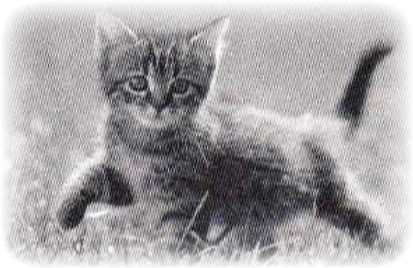 EH28 8LZTel: 0131 333 1636email: mail@claylandscottagecattery.co.ukwww.claylandscottagecattery.co.uk(Proprietors:  Pam and Bill Clark)Booking FormTo confirm bookings please complete and return this form within 7 days, either by email to mail@claylandscottagecattery.co.uk or by post to the address above.   (We would recommend phoning to make sure we have received it).   If you cannot print out this form please telephone for one to be mailed to you.  We shall be grateful if you will let us know if you do not wish to confirm the booking. Signing this booking form means that the Claylands Cottage Cattery Terms and Conditions of Business have been accepted by you.  A full copy is available on request.Please note that you must bring the cat’s up-to-date flu vaccination certificate with you at the time of booking in. It is absolutely imperative that your cat’s vaccinations are up to date, or the cat cannot be accepted into the Cattery.  It is recommended by the City of  that all cats should be treated with an anti-toxocara (worming/flea protection) drug immediately before admission to a cattery.WE DO NOT ACCEPT UN-NEUTERED MALE CATSPLEASE COMPLETE IN FULLName   AddressHome Telephone Number:Mobile Telephone Number:E-mail address Emergency ContactCat’s Name(s)Cat’s age(s)Sex of cat(s)  BOARDING DATES YOU REQUIRE:From:                                         (before 12.00 noon)       To:                                     (before 12.00 noon)Is your cat on medication?     Yes              NoIf Yes, what is the ailment and when diagnosed?What is the medication?Exactly what is the dosage? Please describe in detailHow many times per day is it administered?What time of day is it administered and how? (Cats on medication MUST have administration of the cat’s medication demonstrated to the cattery owners before leaving the cat)Claylands offers dry and wet food.  If your cat prefers a specific food you are welcome to bring this with you.If female, when next season dueDate last wormed Date and reason for last visit to your vetIf your pet becomes ill while in the care of Claylands Cottage Cattery, our vet will be consulted and the appropriate treatment given. The cost of this will be recharged in full. Alternatively, if you would prefer your own vet to be called out, please supply details below.   If your own vet cannot be reached, Claylands Cottage Cattery reserves the right to consult our own vet and recharge the cost in full.Name of VetAddressPhone Number*************************************************************************** DROP-OFF AND PICK-UP TIMES - 9.00am to 12.00 noon (7 days)          Alternative times may be possible but MUST be agreed in advance.   BOARDING COSTS – Daily charges          Single cat - £12.00                        Two cats sharing - £22.00         Three cats sharing - £25.00          Four cats sharing - £33.00          (Short stay - minimum 3 days fee)Boarding is paid for upon collection.  There will be no charge for the day of departure when your pet is collected before 12.00 noon.Fees are payable by cash or cheque. We also accept all major debit and credit cards.HOME COLLECTION OR DELIVERY           We provide a home collection and/or drop-off service on request (times arranged to suit)         west (eg Corstorphine)     £12 each journey        Edinburgh Central 		        £15 each journey         (Other areas - quotation on request)       DIRECTIONS TO CLAYLANDS COTTAGE CATTERYFrom  A8. Take A8 to Newbridge Roundabout. At Newbridge Roundabout, take the second opening off the roundabout (B7030). Turn left at the BP Petrol station into Cliftonhall Road (signed for Wilkieston, Ratho and East Calder). Follow this road for approximately a mile and under two bridges. Just before the third bridge, there is a turning to the left, signed Claylands Road/Junction 2 Industrial Estate. Take this turning and drive past the Menzies warehouse.  Take the next turning on the right (signed Claylands Cottage Cattery), and just past Sports Car Breakers Yard car park you will see a white cottage on your left.   You have arrived.From  A71. Take the A71 to Wilkieston. At Wilkieston take the right turning at the lights into  (signed for Ratho and Newbridge). Go down  for approximately ¾ mile, ignoring signs for Ratho, East Calder and . After passing under the motorway bridge, take the next turning on the right signed Claylands Road/Junction 2 Industrial Estate. Drive past the Menzies warehouse.  Take the next turning on the right (signed Claylands Cottage Cattery), and just past Sports Car Breakers Yard car park  you will see a white cottage on your left.   You have arrived Please take a mobile and our number, so that we can assist if you get lost.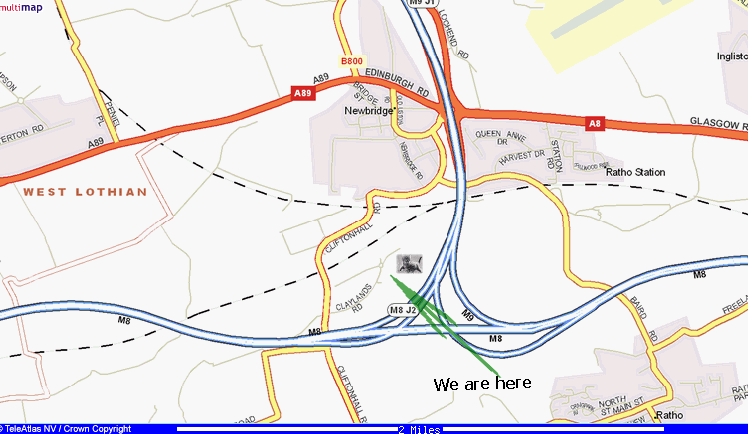 